English – Week 2 – Day 5Creative Writing Egyptian ThemeImagine you have been exploring Ancient Egypt. Write a postcard home explaining and describing everything which you have seen and done.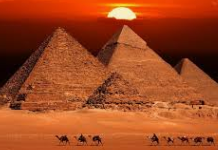 Places you could visit:Pyramids of Giza 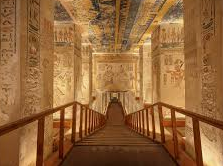 The Valley of the Kings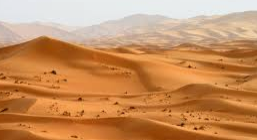 The Sahara Desert 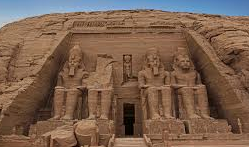 Temples and Tombs The River Nile. 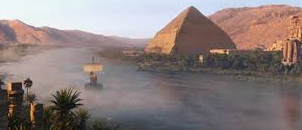 The Great Sphinx 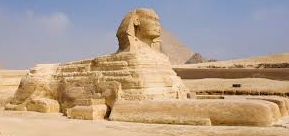 